DSWD DROMIC Report #10 on Typhoon "TISOY"as of 06 December 2019, 6AM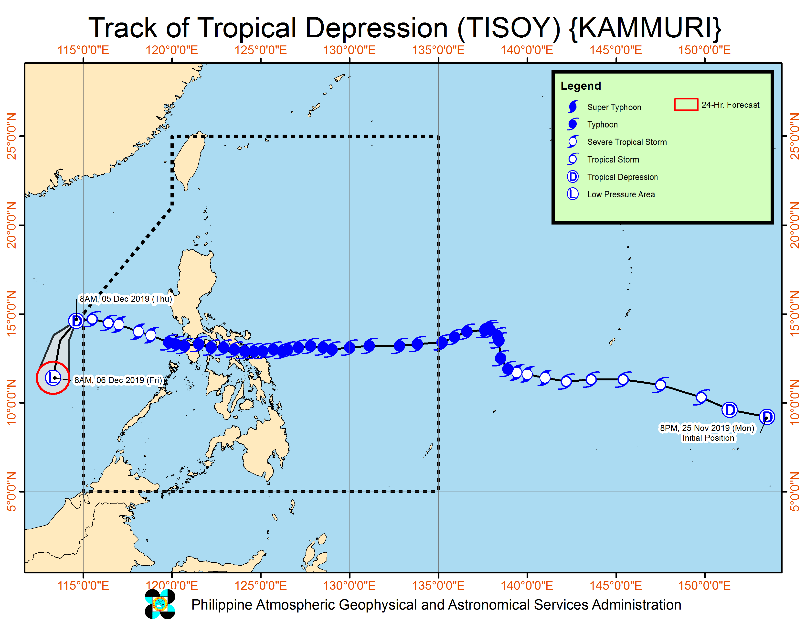 Situation Overview"TISOY" WEAKENS INTO A TROPICAL DEPRESSION AND IS NOW OUTSIDE THE PHILIPPINE AREA OF RESPONSIBILITY."TISOY" exited the Philippine Area of Responsibility and weakened into a Tropical Depression at 8:00 AM today.Heavy rainfall outlook for today: Tropical Depression TISOY is no longer directly affecting the country. However, heavy rains may still be experienced over most of Northern Luzon, Aurora, and Northern Quezon due to the combined effects of the surge of Northeast Monsoon and the Tail-End of a Cold Front. This rainfall may trigger flooding and landslides in highly susceptible areas. For more information, please see the Weather Advisory #2 on the Northeast Monsoon and Tail-End of a Cold Front issued at 11:00 AM today.Sea travel is risky, especially for small seacrafts, over the seaboards of Northern and Central Luzon, and the eastern and western seaboards of Southern Luzon due to rough seas.Gusty conditions associated with the Northeast Monsoon may also be experienced in the northern portions of Northern Luzon, especially in the coastal and mountainous areas.At 10:00 AM today, the center of Tropical Depression "TISOY" was estimated based on all available data at 705 km West Northwest of Coron, Palawan (OUTSIDE PAR) (14.2 °N, 114.1 °E)Source: DOST-PAGASA Severe Weather BulletinStatus of Affected Families / PersonsA total of 184,124 families or 768,119 persons are affected in 1,679 barangays in Regions III, V, VIII and CAR (see Table 1).Table 1. Number of Affected Families / PersonsNote: Ongoing validation and assessment are being conducted.Source: DSWD-FOs III, V, VIII and CARStatus of Displaced Families / PersonsInside Evacuation CenterThere are 31,670 families or 130,492 persons taking temporary shelter in 839 evacuation centers in Regions III, V and VIII see Table 2).Table 2. Number of Displaced Families / Persons Inside Evacuation Centers  Note: Ongoing validation and assessment are being conductedSource: DSWD-FOs III, V and VIIIOutside Evacuation CenterThere are 1,847 families or 8,095 persons currently staying with their relatives and/or friends, or in open spaces (see Table 3).Table 3. Number of Displaced Families / Persons Outside Evacuation CentersNote: Ongoing validation and assessment are being conductedSource: DSWD-FOs III, V and VIIIDamaged HousesThere are 70,926 damaged houses; of which, 18,423 are totally damaged and 52,503 are partially damaged (see Table 4).Table 4. Number of Damaged HousesNote: Ongoing validation and assessment are being conductedSource: DSWD-FOs V and VIIIAssistance ProvidedA total of ₱5,932,494.20 worth of assistance was provided to the affected families; of which, ₱3,634,800.00 was provided by DSWD and ₱2,297,694.20 from LGUs (see Table 5).Table 5. Cost of Assistance Provided to Affected Families / PersonsSource: DSWD-FOs III, V and VIIISituational ReportsDSWD-DRMBDSWD-FO NCRDSWD-FO IDSWD-FO IIDSWD-FO IIIDSWD-FO CALABARZONDSWD-FO MIMAROPADSWD-FO VDSWD-FO VIIDSWD-FO VIIIDSWD-FO CARAGADSWD-FO CAR*****The Disaster Response Operations Monitoring and Information Center (DROMIC) of the DSWD-DRMB is closely monitoring the effects of Typhoon Tisoy and is coordinating with the concerned DSWD Field Offices for any significant updates.Prepared by:MARIE JOYCE G. RAFANANRODEL V. CABADDUReleasing officerREGION / PROVINCE / MUNICIPALITY REGION / PROVINCE / MUNICIPALITY  NUMBER OF AFFECTED  NUMBER OF AFFECTED  NUMBER OF AFFECTED REGION / PROVINCE / MUNICIPALITY REGION / PROVINCE / MUNICIPALITY  Barangays  Families  Persons GRAND TOTALGRAND TOTAL1,679 184,124 768,119 REGION IIIREGION III 63 2,408 21,746 AuroraAurora 19 1,487 5,160 Baler (capital)1 1 8 Casiguran2 682  2,278 Dinalungan1 18 66 Dingalan10 761  2,666 Dipaculao1 16 93 Maria Aurora1 1 4 San Luis3 8 45 BataanBataan 25  699 3,085 Abucay2 51 158 City of Balanga (capital)1 7 25 Dinalupihan1 7 28 Hermosa1 20 70 Limay2 20 110 Mariveles5 278  1,159 Orani1 25 108 Orion9 260  1,305 Pilar3 31 122 BulacanBulacan 5  69  224  Bulacan2 16 48 Obando2 44 144 Santa Maria1 9 32 PampangaPampanga 6  153  416 Arayat1 17 82 Lubao2 39 113 Porac2 90 200 San Luis1 7 21 ZambalesZambales 8 - 12,861 Botolan3  -  10,611 Iba (capital)5  -  2,250 REGION VREGION V1,135 139,969 566,710 AlbayAlbay 240 57,694 223,793 Bacacay9  1,534  6,586 Daraga (Locsin)44  7,208  27,121 Guinobatan14  7,878  30,853 Jovellar2 755  2,804 Legazpi City (capital)26  2,969  13,190 Libon7  5,628  22,277 City of Ligao10 363  1,277 Malilipot15  1,784  4,364 Malinao29  11,675  40,601 Manito8 307  1,268 Oas6  2,350  8,350 Pio Duran7 657  2,472 Polangui7  1,669  7,686 Rapu-Rapu5 418  1,776 Santo Domingo (Libog)24  4,954  20,457 City of Tabaco20  6,304  28,137 Tiwi7  1,241  4,574 Camarines NorteCamarines Norte 129 5,238 20,235 Basud12 528  1,618 Capalonga11 230  1,023 Daet (capital)18 372  1,369 Jose Panganiban18 523  2,352 Labo24 892  3,474 Mercedes11 455  2,134 Paracale10 381  1,723 San Lorenzo Ruiz (Imelda)3 33 146 San Vicente2 26 101 Santa Elena2 12 54 Talisay9 116 409 Vinzons9  1,670  5,832 Camarines SurCamarines Sur 325 25,061 103,996 Baao4 732  3,289 Bato11  1,095  4,823 Bombon7 139 560 Buhi4 620  2,473 Bula9 261  1,290 Cabusao9  2,059  7,739 Calabanga38  3,088  12,243 Camaligan5 79 321 Canaman3 278  1,218 Caramoan6 504  2,191 Del Gallego22 506  2,220 Gainza6 106 475 Garchitorena10 629  2,666 Goa3 135 599 Iriga City2 119 516 Lagonoy10 331  1,458 Libmanan6 54 244 Magarao6 242  1,161 Milaor4 402  1,742 Minalabac11  2,116  9,294 Naga City27  3,525  13,070 Pasacao11 436  1,953 Ragay1  1,677  6,980 Sagñay2 11 55  San fernando16 505  2,198 Sipocot43  2,288  9,346 Siruma12 539  2,226 Tigaon23  1,264  5,341 Tinambac14  1,321  6,305 CatanduanesCatanduanes 84 6,727 28,980 Bagamanoc7 183 940 Baras6 481  2,309 Bato10 435  1,549 Caramoran9  1,700  7,597 Gigmoto4 414  1,712 Pandan17 636  2,844 Panganiban (Payo)9 295  1,089 San Andres (Calolbon)3 213  1,140 San Miguel1  1,431  5,147 Viga9 67 282 Virac (capital)9 872  4,371 MasbateMasbate 116 13,456 59,387 Baleno1 40 142 Batuan3 118 580 Cataingan10 412  1,522 Cawayan1  2,046  7,408 Claveria23 681  3,856 Dimasalang9 548  2,193 Esperanza1 376  1,191 Mandaon1 200 854 City of Masbate (capital)3 498  2,223 Milagros16  2,042  8,013 Mobo8  2,042  10,694 Palanas7 185  1,443 Pio V. Corpuz (Limbuhan)9 439  1,738 Placer1 181 887 San Fernando11 185 754 San Jacinto2 16 65 San Pascual1  3,122  14,580 Uson9 325  1,244 SorsogonSorsogon 241 31,793 130,319 Barcelona43  6,127  22,999 Bulan31 746  2,900 Bulusan12 320  1,080 Casiguran26  3,237  14,415 Castilla4 417  1,718 Donsol22  1,080  4,348 Gubat12  1,110  3,131 Irosin4 552  2,426 Juban25  2,295  9,437 Magallanes2 51 228 Matnog17 465  2,600 Pilar7  1,601  5,657 Prieto Diaz3  5,928  24,477 Santa Magdalena4 162 707 City of Sorsogon (capital)29  7,702  34,196 REGION VIIIREGION VIII 480 41,745 179,655 Eastern SamarEastern Samar 44 8,550 34,189 Arteche5 295  1,155 Can-Avid28  5,774  23,096 Jipapad5  2,401  9,604 Maslog2 25 106 Sulat4 55 228 Northern SamarNorthern Samar 408 31,149 136,144 Allen20  6,906  27,624 Bobon18 339  1,355 Catarman (capital)55  1,459  7,385 Lavezares26 19  2,731 Mondragon24 600  2,334 San Antonio10 744  2,976 San Jose16  1,829  7,316 Victoria16 222  1,030 Catubig47  7,135  30,020 Gamay26 130 466 Laoang56  6,767  32,798 Lapinig6 443  1,995 Las Navas1 58 182 Mapanas13 192 718 Palapag32 793  2,691 Pambujan26  1,191  5,106 San Roque16  2,322  9,417 Western SamarWestern Samar 28 2,046 9,322 Calbayog City1 100 443 Pagsanghan1 87 314 San Jorge15  1,225  6,077 Tagapul-an2 41 123 Tarangnan9 593  2,365 CARCAR 1  2  8 Mountain ProvinceMountain Province 1  2  8 Bauko1 2 8 REGION / PROVINCE / MUNICIPALITY REGION / PROVINCE / MUNICIPALITY  NUMBER OF EVACUATION CENTERS (ECs)  NUMBER OF EVACUATION CENTERS (ECs)  NUMBER OF DISPLACED  NUMBER OF DISPLACED  NUMBER OF DISPLACED  NUMBER OF DISPLACED REGION / PROVINCE / MUNICIPALITY REGION / PROVINCE / MUNICIPALITY  NUMBER OF EVACUATION CENTERS (ECs)  NUMBER OF EVACUATION CENTERS (ECs)  INSIDE ECs  INSIDE ECs  INSIDE ECs  INSIDE ECs REGION / PROVINCE / MUNICIPALITY REGION / PROVINCE / MUNICIPALITY  NUMBER OF EVACUATION CENTERS (ECs)  NUMBER OF EVACUATION CENTERS (ECs)  Families  Families  Persons  Persons REGION / PROVINCE / MUNICIPALITY REGION / PROVINCE / MUNICIPALITY  CUM  NOW  CUM  NOW  CUM  NOW GRAND TOTALGRAND TOTAL 2,063  839 128,863 31,670 535,187 130,492 REGION IIIREGION III110  9 1,942  253 20,084  747 AuroraAurora46  9 1,020  253 3,495  747 Baler (capital)1  -  1  -  8  - Casiguran8 8  235  235  681  681 Dinalungan1 1  18  18  66  66 Dingalan29  -  741  - 2,598  - Dipaculao3  -  16  -  93  - Maria Aurora1  -  1  -  4  - San Luis3  -  8  -  45  - BataanBataan25 -  700 - 3,088 - Abucay2  -  51  -  158  - City of Balanga (capital)1  -  7  -  25  - Dinalupihan1  -  7  -  28  - Hermosa1  -  20  -  70  - Limay2  -  20  -  110  - Mariveles5  -  278  - 1,159  - Orani1  -  25  -  108  - Orion9  -  261  - 1,308  - Pilar3  -  31  -  122  - BulacanBulacan5 -  69 -  224 -  Bulacan2  -  16  -  48  - Obando2  -  44  -  144  - Santa Maria1  -  9  -  32  - PampangaPampanga4 -  153 -  416 - Arayat1  -  17  -  82  - Lubao1  -  39  -  113  - Porac1  -  90  -  200  - San Luis1  -  7  -  21  - ZambalesZambales30 - - - 12,861 - Botolan25  -  -  - 10,611  - Iba (capital)5  -  -  - 2,250  - REGION VREGION V 1,870  753 121,991 26,993 493,865 110,539 AlbayAlbay439  19 55,855 - 215,268 - Bacacay12  - 1,534  - 6,586  - Daraga (Locsin)49  - 7,088  - 26,401  - Guinobatan53  - 6,419  - 24,407  - Jovellar38  -  755  - 2,804  - Legazpi City (capital)23  - 2,969  - 13,190  - Libon39  - 5,368  - 20,918  - City of Ligao11  -  363  - 1,277  - Malilipot15  - 1,784  - 4,364  - Malinao29  - 11,675  - 40,601  - Manito7  -  307  - 1,268  - Oas37  - 2,350  - 8,350  - Pio Duran7  -  657  - 2,472  - Polangui28  - 1,669  - 7,686  - Rapu-Rapu6  -  418  - 1,776  - Santo Domingo (Libog)23  - 4,954  - 20,457  - City of Tabaco20  - 6,304  - 28,137  - Tiwi42 19 1,241  - 4,574  - Camarines NorteCamarines Norte174 - 5,142 - 19,849 - Basud26  -  517  - 1,570  - Capalonga13  -  226  - 1,000  - Daet (capital)27  -  372  - 1,369  - Jose Panganiban19  -  523  - 2,352  - Labo37  -  811  - 3,159  - Mercedes11  -  455  - 2,134  - Paracale15  -  381  - 1,723  - San Lorenzo Ruiz (Imelda)3  -  33  -  146  - San Vicente2  -  26  -  101  - Santa Elena2  -  12  -  54  - Talisay10  -  116  -  409  - Vinzons9  - 1,670  - 5,832  - Camarines SurCamarines Sur735  526 24,143 16,478 100,129 67,344 Baao49 48  525  522 2,376 2,368 Bato51 45  902  771 4,060 3,623 Bombon14 14  139  139  560  560 Buhi10 6  620  49 2,473  164 Bula27 26  261  256 1,290 1,262 Cabusao9 9 2,059 2,059 7,739 7,739 Calabanga38 38 2,979 2,979 11,835 11,835 Camaligan7 7  75  75  305  305 Canaman7 7  248  248 1,097 1,097 Caramoan9 4  373  86 1,532  393 Del Gallego44 3  506  76 2,220  332 Gainza10  -  87  -  449  - Garchitorena10 10  629  498 2,666 2,107 Goa12 12  120  120  533  533 Iriga City6  -  119  -  516  - Lagonoy5 5  331  331 1,458 1,458 Libmanan7 7  36  36  176  176 Magarao12 11  235  235 1,125 1,125 Milaor19 19  402  402 1,742 1,742 Minalabac15 10 2,004 1,825 8,830 7,962 Naga City102 102 3,509 3,509 12,991 12,991 Pasacao20  -  436  - 1,953  - Ragay48  - 1,677  - 6,980  - Sagñay1 1  11  11  55  55  San fernando47 47  505  505 2,198 2,198 Sipocot32  - 2,288  - 9,346  - Siruma26 26  482  482 1,978 1,978 Tigaon69 69 1,264 1,264 5,341 5,341 Tinambac29  - 1,321  - 6,305  - CatanduanesCatanduanes92 - 3,370 - 15,114 - Bagamanoc7  -  76  -  432  - Baras9  -  253  - 1,251  - Bato10  -  137  -  585  - Caramoran10  -  447  - 2,109  - Pandan17  -  530  - 2,392  - Panganiban (Payo)9  -  58  -  278  - San Andres (Calolbon)4  -  40  -  141  - San Miguel12  - 1,035  - 4,144  - Viga1  -  67  -  282  - Virac (capital)13  -  727  - 3,500  - MasbateMasbate174  6 13,344 3,122 58,991 14,580 Baleno1  -  40  -  142  - Batuan3  -  118  -  580  - Cataingan10  -  412  - 1,522  - Cawayan29  - 2,046  - 7,408  - Claveria23  -  569  - 3,460  - Dimasalang9  -  548  - 2,193  - Esperanza9  -  376  - 1,191  - Mandaon5  -  200  -  854  - City of Masbate (capital)8  -  498  - 2,223  - Milagros16  - 2,042  - 8,013  - Mobo14  - 2,042  - 10,694  - Palanas7  -  185  - 1,443  - Pio V. Corpuz (Limbuhan)9  -  439  - 1,738  - Placer3  -  181  -  887  - San Fernando11  -  185  -  754  - San Jacinto2  -  16  -  65  - San Pascual6 6 3,122 3,122 14,580 14,580 Uson9  -  325  - 1,244  - SorsogonSorsogon256  202 20,137 7,393 84,514 28,615 Bulan40 40  746  746 2,900 2,900 Bulusan19 19  320  320 1,080 1,080 Casiguran23 23 3,237 1,916 14,415 8,953 Castilla12  -  417  129 1,718  438 Donsol32 32 1,080 1,080 4,348 4,348 Gubat12 12 1,110 1,110 3,131 3,131 Irosin4 4  552  69 2,426  374 Juban25 25 2,295  - 9,437  - Magallanes2 2  51  51  228  228 Matnog17 17  513  - 2,600  - Pilar15 15 1,601 1,601 5,657 5,657 Prieto Diaz4 4  209  209  799  799 Santa Magdalena9 9  162  162  707  707 City of Sorsogon (capital)42  - 7,844  - 35,068  - REGION VIIIREGION VIII83  77 4,930 4,424 21,238 19,206 Eastern SamarEastern Samar11  5  826  320 3,293 1,261 Arteche3 3  295  295 1,155 1,155 Jipapad3  -  451  - 1,804  - Maslog2 2  25  25  106  106 Sulat3  -  55  -  228  - Northern SamarNorthern Samar52  52 2,122 2,122 9,063 9,063 Catarman (capital)3 3  213  213  944  944 Lavezares1 1  19  19  36  36 Mondragon4 4  66  66  361  361 Victoria2 2  48  48  271  271 Catubig3 3  16  16  70  70 Gamay1 1  161  161  711  711 Laoang4 4  117  117  483  483 Lapinig6 6  443  443 1,995 1,995 Las Navas1 1  58  58  182  182 Mapanas4 4  154  154  718  718 Palapag5 5  449  449 1,289 1,289 Pambujan2 2  82  82  650  650 San Roque16 16  296  296 1,353 1,353 Western SamarWestern Samar20  20 1,982 1,982 8,882 8,882 Calbayog City1 1  100  100  443  443 Pagsanghan1 1  87  87  314  314 San Jorge15 15 1,225 1,225 6,077 6,077 Tagapul-an2 2  41  41  183  183 Tarangnan1 1  529  529 1,865 1,865 REGION / PROVINCE / MUNICIPALITY REGION / PROVINCE / MUNICIPALITY  NUMBER OF DISPLACED  NUMBER OF DISPLACED  NUMBER OF DISPLACED  NUMBER OF DISPLACED REGION / PROVINCE / MUNICIPALITY REGION / PROVINCE / MUNICIPALITY  OUTSIDE ECs  OUTSIDE ECs  OUTSIDE ECs  OUTSIDE ECs REGION / PROVINCE / MUNICIPALITY REGION / PROVINCE / MUNICIPALITY  Families  Families  Persons  Persons REGION / PROVINCE / MUNICIPALITY REGION / PROVINCE / MUNICIPALITY  CUM  NOW  CUM  NOW GRAND TOTALGRAND TOTAL8,027 1,847 33,552 8,095 REGION IIIREGION III 467  447 1,665 1,597 AuroraAurora 467  447 1,665 1,597 Casiguran 447  447 1,597 1,597 Dingalan 20  -  68  - REGION VREGION V7,546 1,386 31,817 6,428 AlbayAlbay1,839  380 8,525 2,079 Daraga (Locsin) 120  120  720  720 Guinobatan1,459  - 6,446  - Libon 260  260 1,359 1,359 Camarines NorteCamarines Norte 96 -  386 - Basud 11  -  48  - Capalonga 4  -  23  - Labo 81  -  315  - Camarines SurCamarines Sur1,023  706 4,137 3,078 Baao 207  207  913  913 Bato 298  -  964  - Calabanga 109  109  408  408 Camaligan 4  4  16  16 Canaman 30  30  121  121 Caramoan 131  131  659  659 Gainza 19  -  95  - Goa 15  15  66  66 Libmanan 18  18  68  68 Magarao 7  7  36  36 Minalabac 112  112  464  464 Naga City 16  16  79  79 Siruma 57  57  248  248 CatanduanesCatanduanes3,357  300 13,866 1,271 Bagamanoc 107  107  508  508 Baras 228  - 1,058  - Bato 298  193  964  763 Caramoran1,253  - 5,488  - Gigmoto 414  - 1,712  - Pandan 106  -  452  - Panganiban (Payo) 237  -  811  - San Andres (Calolbon) 173  -  999  - San Miguel 396  - 1,003  - Virac (capital) 145  -  871  - MasbateMasbate 112 -  396 - Claveria 112  -  396  - SorsogonSorsogon1,119 - 4,507 - City of Sorsogon (capital)1,119  - 4,507  - REGION VIIIREGION VIII 14  14  70  70 Northern SamarNorthern Samar 14  14  70  70 San Roque 14  14  70  70 REGION / PROVINCE / MUNICIPALITY REGION / PROVINCE / MUNICIPALITY NO. OF DAMAGED HOUSES NO. OF DAMAGED HOUSES NO. OF DAMAGED HOUSES REGION / PROVINCE / MUNICIPALITY REGION / PROVINCE / MUNICIPALITY  Total  Totally  Partially GRAND TOTALGRAND TOTAL70,926 18,423 52,503 REGION VREGION V58,089 16,603 41,486 AlbayAlbay29,059 12,230 16,829 Daraga (Locsin)4,108  499 3,609 Manito3,817  427 3,390 Oas1,246  80 1,166 Pio Duran3,356  562 2,794 Santo Domingo (Libog)4,426  437 3,989 City of Tabaco12,106 10,225 1,881 Camarines SurCamarines Sur4,278  512 3,766 Nabua1,312  267 1,045 Pasacao2,245  167 2,078 Sipocot 721  78  643 MasbateMasbate 15  1  14 Mandaon 15  1  14 SorsogonSorsogon24,737 3,860 20,877 Barcelona 205  205  - Castilla5,747  843 4,904 Gubat3,130  373 2,757 Prieto Diaz 500  -  500 City of Sorsogon (capital)15,155 2,439 12,716 REGION VIIIREGION VIII12,837 1,820 11,017 Eastern SamarEastern Samar 52  2  50 Can-Avid 52  2  50 LeyteLeyte2,490  235 2,255 San Isidro2,490  235 2,255 Northern SamarNorthern Samar9,456 1,544 7,912 Victoria 100  7  93 Catubig1,510  - 1,510 Laoang6,814 1,263 5,551 San Roque1,032  274  758 Western SamarWestern Samar 839  39  800 San Jorge 839  39  800 REGION / PROVINCE / MUNICIPALITY REGION / PROVINCE / MUNICIPALITY  COST OF ASSISTANCE  COST OF ASSISTANCE  COST OF ASSISTANCE  COST OF ASSISTANCE  COST OF ASSISTANCE REGION / PROVINCE / MUNICIPALITY REGION / PROVINCE / MUNICIPALITY  DSWD  LGUs NGOs  OTHERS  GRAND TOTAL GRAND TOTALGRAND TOTAL3,634,800.00 2,297,694.20 - - 5,932,494.20 REGION IIIREGION III-  49,420.00 - -  49,420.00 BulacanBulacan-  46,900.00 - -  46,900.00  Bulacan - 24,400.00  -  - 24,400.00 Obando - 19,800.00  -  - 19,800.00 Santa Maria - 2,700.00  -  - 2,700.00 PampangaPampanga-  2,520.00 - -  2,520.00 Arayat - 2,520.00  -  - 2,520.00 REGION VREGION V3,634,800.00 1,060,473.00 - - 4,695,273.00 Camarines NorteCamarines Norte 234,000.00  308,720.00 - -  542,720.00 Vinzons234,000.00 308,720.00  -  - 542,720.00 MasbateMasbate-  751,753.00 - -  751,753.00 Mandaon - 226,639.00  -  - 226,639.00 Mobo - 496,555.00  -  - 496,555.00 Pio V. Corpuz (Limbuhan) - 28,559.00  -  - 28,559.00 SorsogonSorsogon3,400,800.00 - - - 3,400,800.00 Barcelona273,000.00  -  -  - 273,000.00 Castilla390,000.00  -  -  - 390,000.00 Gubat273,000.00  -  -  - 273,000.00 Irosin538,590.00  -  -  - 538,590.00 Prieto Diaz975,000.00  -  -  - 975,000.00 City of Sorsogon (capital)951,210.00  -  -  - 951,210.00 REGION VIIIREGION VIII- 1,187,801.20 - - 1,187,801.20 Eastern SamarEastern Samar- 1,151,833.84 - - 1,151,833.84 Arteche - 640,000.00  -  - 640,000.00 City of Borongan (capital) - 11,250.00  -  - 11,250.00 Jipapad - 499,455.84  -  - 499,455.84 Llorente - 1,128.00  -  - 1,128.00 LeyteLeyte-  35,967.36 - -  35,967.36 Merida - 35,967.36  -  - 35,967.36 DATESITUATIONS / ACTIONS UNDERTAKEN06 December 2019The Disaster Response Management Bureau (DRMB) is on BLUE alert status and is closely coordinating with the concerned field offices for significant disaster response updatesActivated response cluster at the NDRRMC.DATESITUATIONS / ACTIONS UNDERTAKEN05 December 2019DSWD-FO NCR submitted their terminal report.The 1,202 families or 5,244 persons who evacuated pre-emptively in 30 Evacuation Centers in Manila City, Muntinlupa City, Parañaque City, Caloocan City, San Juan City and Quezon City have already returned to their residences.DATESITUATIONS / ACTIONS UNDERTAKEN05 December 2019DSWD-FO I has submitted their terminal report.The Regional Disaster Risk Reduction and Management Council 1 (RDRRMC1) downgrades from BLUE to WHITE alert status.DATESITUATIONS / ACTIONS UNDERTAKEN03 December 2019DSWD-FO II Disaster Response Management Division ensures Relief Goods both Food and Non-Food Items (F/NFI) are ready and available at any given time.The Field Office coordinated with SWADTs and PAT/C/MATs to continuously monitor and coordinate with the LGUs to gather reports on the possible effects of Typhoon “TISOY” (KAMMURI).DSWD-FO II ensures on-call and standby duty of the Regional DMRT for possible activ The SWADTs of Isabela is continuously coordinating with the PDRRMO of Isabela relative on the monitoring of the water level of Magat Dam in Ramon, Isabela. The DSWD-FO II is closely coordinating with the Local Government Units (LGUs) relative to the preparedness efforts undertaken in the flood, landslide and storm surge prone areas specifically those municipalities in Tropical Cyclone Wind Signal No. 1DATESITUATIONS / ACTIONS UNDERTAKEN05 December 2019Activated the RDRRMC Response Cluster;DSWD-FO III conducted meeting with RDRRMC Response Cluster held at OCD III Emergency Operations Center (EOC).DSWD-FO III is in close monitoring and coordination with DSWD Provincial Extension Offices on the status of weather updates in their respective areas. Likewise, for the Boy Scout who are currently having their Jamboree at Botolan, Zambales.04 December 2019The-DSWD FO III has 15 active QRTs with 27 members per team that are ready for deployment upon the activation of the Blue and Red alert status of the RDRRMC 3.DATESITUATIONS / ACTIONS UNDERTAKENDecember 2019A total of 28,252 families or 146,080 persons took pre-emptive evacuation in 1,141 evacuation centers in Quezon, Batangas, Laguna, Rizal and Cavite.The Provincial Quick Response Team (QRT) of Quezon have mobilized its Rapid Damage Assessment (RDANA)Team to conduct assessment in the municipalities of San Andres and San Francisco, Quezon. As of this reporting time, the RDANA Team is still conducting assessment in the said municipalities.DSWD FO IV-A is closely coordinating with RDRRMC IV-A’s response agencies, and Local Government Units (LGUs) on the effects of TY “Tisoy” that may require response from the regional level.The DRMD advised the LSWDOs to closely monitor and oversee the overall conduct of the operations in their respective areas in coordination with their Local Disaster Risk Reduction and Management Offices.Continuous coordination with the SWAD Team Leaders and Provincial Action Team of the Region and advised them to monitor and check with the LGUs to gather any reports on the effects of the weather disturbance.Coordinated with RDRRMC IV-A Operation Center for updates on the status of the on-going response efforts of the Response Cluster.04 December 2019DSWD-FO CALABARZON provided technical assistance to LGUs with opened evacuation centers on Camp Coordination and Camp Management.DSWD FO CALABARZON rendered disaster duty in the RDRRMC IV-A EOC.DSWD FO CALABARZON is continuously coordinating with concerned LGUs in flood, landslide and storm surge prone areas for their on-going response efforts. DATESITUATIONS / ACTIONS UNDERTAKEN05 December 2019The DSWD together with the SWADT Offices is closely monitoring the evacuation centers to easily identify gaps and issues that may arise while they are staying at the evacuation centersThe DRMD is continuously coordinating with concerned LGUs and other concerned agencies regarding the condition and situation of displaced families/individuals.The Disaster Response Management Division also deploys a dedicated staff to render duty at the EOC to consolidate the reports concerning the Camp Coordination and Camp Management CCCM, The Internally Displaced Persons Protection IDPs and the Food and Non-Food Item F-NFIs needed to support the immediate needs of the affected populace.Relief distribution in the Mindoro Provinces is on-going, while for the province of Marinduque relief operation is scheduled today, December 5, 2019.04 December 2019DRMD FO MIMAROPA Operation Center Emergency Alert Status raised to Alert RED to monitor daily local weather condition and ensure provision of information to all concerned offices, divisions, sections, offices Activation of DRMD Operation Center and alerted all Provincial Project Development Officers and R/P/C/M Quick Response Team together with special projects to monitor the situations 24/7 in five provinces of MIMAROPAStandby logistical equipment and workforce through coordination with SWADT Offices and concerned LGUs on the management of stranded passengers, if any, in ports and terminals.Information and Communication Technology Management Unit (ICTMU) is on standby status to ensure robust communication system.All members of Rapid Emergency Telecommunications Team are on on-call and standby status ready for deployment if needed.Ensured that the Rapid Emergency Telecommunications Equipment (GX Terminal, BGAN Terminals and Satellite Phones) are in good condition and ready for deployment to areas that will experience potential emergencies.Ensured 4x4 truck, close van, and winged van serviceable and available for delivery of goods and equipment to areas that will be affectedThe DSWD together with the SWADT Offices is closely monitoring the evacuation centers to easily identify gaps and issues that may arise while they are staying at the evacuation centersThe DRMD is continuously coordinating with concerned LGUs regarding the condition and situation of displaced families/individuals.DATESITUATIONS / ACTIONS UNDERTAKEN06 December 2019Sent 5,000 family food packs to the Province of Sorsogon amounting to 1,950,000.00.DSWD 5 Quick Response Team is on field for data gathering and assessment of needs of the families affected by Typhoon Tisoy especially to areas which communication lines are cut.Ongoing validation for the families with totally and partially damaged to be provided with financial assistance under AICs program.Provided 1,381 Family Food Packs to the Municipality of Irosin, Sorsogon for Food for Work.Provided 600 Family Food Packs to the Municipality of Vinzons, Camarines Norte for Food for Work.On-going repacking of 11,000 family food packsDSWD V sent 1 truck with 1,000 family food packs and 2,000 pieces malong as prepositioned in Catanduanes.DSWD V sent additional prepositioned goods at DPWH Tigaon, DPWH Baao, DPWH Canaman, Camarines Sur and DPWH Daet, Camarines Norte. Coordinated with the Office of the Presidential Adviser for Bicol Affairs (OPABA) for the use of DPWH trucks during prepositioning of goods and relief augmentation.DATESITUATIONS / ACTIONS UNDERTAKEN03 December 2019DSWD FO VII has submitted their terminal report. A total of 1,561 families or 7,443 persons took pre-emptive evacuation in 72 evacuation centers.DATESITUATIONS / ACTIONS UNDERTAKEN05 December 2019A total of 9,571 families or 38,339 persons took pre-emptive evacuation in 212 evacuation centers.DSWD-FO VIII deployed a team from the regional office to conduct relief operations in the municipality of Mapanas Northern Samar, allotted 398 FFPs based on their submitted data on Predictive Analytics (Families prone to flooding). While, a separate team, were deployed to conduct assessment in the Municipality of Jipapad, Eastern Samar, if there is still a need for augmentation support considering that the Local Government Unit of Jipapad had already extendedassistance yesterday. Also, allotted 2,484 FFPs for Jipapad, Eastern Samar whenever the result of assessment requires augmentation.SWAD Teams from Samar Islands are still in close coordination with their RDANATeams composed of P/C/MDRRMCs to capture affected families and the extent of damaged on the ground.Disaster Response Management Division (DRMD) conducted meeting in relation to Disaster Operations to be undertaken for this Typhoon “Tisoy”. Also, Division Chief and staff were attended the RDRRMC Emergency Meeting were in updates had been discussed to ensure various response efforts will be address by concerned agencies/offices.Disaster Response and Rehabilitation Section is closely coordinating with OCD 8 for any logistical support needed of the department in the whole duration of response activities.Disaster Response Information Management Section (DRIMS) is continuously monitoring the weather condition, attended RDRRMC Emergency Meeting and consolidating the DROMIC Reports of DRMD-PDOs assigned in Provinces.Regional Resource Operation Section (RROS) had dispatched 1,000 Family Food Packs.DATESITUATIONS / ACTIONS UNDERTAKEN02 December 2019DSWD-FO CARAGA is continuously coordinating with LSWDOs and LDRRMOs for the provision of timely updates and information.DATESITUATIONS / ACTIONS UNDERTAKEN05 December 2019QRTs, PSWADTs, MATs and DRMD PDO IIs and RETT are monitoring the status on the ground.Updated the status of stockpiles and standby funds.DROMIC is activated to monitor and report.The DSWD FO CAR is on RED alert in accordance to the CordilleraRegional Disaster Risk Reduction and Management Council alert levelstatus.Updated the Response Asset.QRT 29 rendered duty at the Emergency Operations Center.04 December 2019DSWD-FO CAR attended the Pre Disaster Risk Assessment and Response Cluster Meeting at Office of Civil Defense CAR.The Operations Center is on RED alert status in accordance to the alert level status of Cordillera Regional Disaster Risk Reduction and Management Council (CRDRRMC).DSWD-FO CAR updated the Response Asset.29 November 2019Quick Response Teams (QRT), Provincial Social Welfare and Development Teams (PSWADT), Municipal Action Teams (MAT) were on alert and on standby.Rapid Emergency Telecommunications Team (RETT) including the INMARSAT equipment were on standby.DSWD-FO CAR coordinated with the OCD regarding list of barangays with High and Moderate Landslide Susceptibility and barangays with Very High, High and Moderate Flood Susceptibility.DSWD-FO CAR Mapped the Landslide Susceptibility listed barangays from MGB through the OCD CAR.